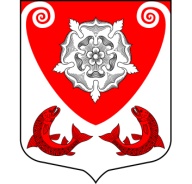 МЕСТНАЯ  АДМИНИСТРАЦИЯМО  РОПШИНСКОЕ СЕЛЬСКОЕ ПОСЕЛЕНИЕМО  ЛОМОНОСОВСКОГО  МУНИЦИПАЛЬНОГО РАЙОНА  ЛЕНИНГРАДСКОЙ ОБЛАСТИП О С Т А Н О В Л Е Н И Е№ 39011.08.2015 г.Об утверждении Положения «Об участиив реализации мероприятий по охране здоровья граждан от воздействия окружающего табачного дыма и последствий потребления табака на территории муниципального образования Ропшинское сельское поселение»     В соответствии со статьей 79 Федерального закона от 06.10.2003 года № 131-ФЗ «Об общих принципах организации местного самоуправления в Российской Федерации», статьями 7, 15 Федерального закона от 23.02.2013 года № 15-ФЗ «Об охране здоровья граждан от воздействия окружающего табачного дыма и последствий потребления табака», Федерального закона от 21.11.2011 № 323 –ФЗ «Об основах охраны здоровья граждан в Российской Федерации»,  местная администрация муниципального образования Ропшинское сельское поселениеПОСТАНОВЛЯЕТ:1. Утвердить Положение «Об участии в реализации мероприятий по охране здоровья граждан от воздействия окружающего табачного дыма и последствий потребления табака на территории муниципального образования  Ропшинское сельское поселение » в соответствии с Приложением к настоящему Постановлению. 2. Настоящее постановление вступает в силу со дня официального опубликования на официальном сайте МО Ропшинское сельское поселение.3. Контроль за исполнением настоящего постановления оставляю за собой.Глава местной администрации МО Ропшинское сельское поселение                                                     	Морозов Р.М.исп. Михайлова В.А.тел.8 (81376)72-224